KEMENTERIAN AGAMA REPUBLIK INDONESIA UNIVERSITAS ISLAM NEGERI MAULANA MALIK IBRAHIM MALANG PUSAT MA’HAD AL-JAMI’AH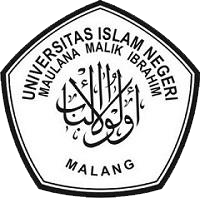 Jl. Gajayana no 50 Dinoyo Malang Telp. (0341) 565418, 551354, Fax. (0341) 565418, Web: http://msaa.uin-malang.ac.id Email: msaa@uin-malang.ac.idSURAT REKOMENDASI PENDAFTARAN CALON MUSYRIF-MUSYRIFAH PERIODE 2022/2023Yang bertanda tangan di bawah ini:Nama	:NIP	:Jabatan	:Alamat	:Dengan ini merekomendasikan kepada: Nama	:NIM	:Tempat, Tanggal Lahir :Alamat	:Fak./Semester	:Untuk bisa mengikuti seleksi penerimaan Calon Musyrif-Musyrifah Pusat Ma’had Al- Jami’ah periode 2022-2023, karena mempunyai kompetensi dan kepribadian yang baik.Demikian surat Rekomendasi ini kami berikan kepada yang bersangkutan untuk dipergunakan sebagaimana mestinya.Malang, …. ,	2022(	)